                                                                                                                                         PROIECT nr. 2DECIZIE nr. /din...................... 2024        În temeiul cererilor depuse de către solicitanți; a Legii nr. 1543 din 25.02.1998 privind cadastrul bunurilor imobile; a Legii  nr.29 din 05.04.2018 privind delimitarea proprietății publice; la art.4 alin.1(g) al Legii nr.435 din 28.12.2006 privind descentralizarea administrativă; a Regulamentului privind modul de delimitare a bunurilor imobile proprietate publică, aprobat prin hotărârea de Guvern nr. 63 din 11.02.2019; a Actului de inventariere a bunurilor imobile proprietate publică UAT Anenii Noi; a Listei bunurilor imobile proprietate publică a statului supuse delimitării după apartenență; art.14 alin. 2 lit.b) art.19, 20, 22 a Legii 436/2006 privind administrația publică cu modificările și completările ulterioare; Legea 100/2017 privind actele normative cu modificările și completările ulterioare, Consiliul orăşenesc Anenii Noi:   DECIDE:Se acceptă iniţierea lucrărilor de delimitare selectivă a terenului proprietate publică a UAT Anenii Noi,cu suprafața de 0,1899 ha, situat în or. Anenii Noi str. Tighina nr.53, nr. cadastral 1001212.137, categoria de destinaţie–teren din intravilanul localităţii, modul de folosinţă – aferent obiectivului destinat locuinței, domeniul privat.Se acceptă iniţierea lucrărilor de delimitare selectivă a terenului proprietate publică a UAT Anenii Noi,cu suprafața aproximativ de  0,02 ha, sectorul cadastral 1001206., la hotar cu nr. cadastral   1001206.318, situat în or.Anenii Noi, categoria de destinaţie–teren din intravilanul localităţii, modul de folosinţă – aferent obiectivului comercial și prestări servicii, domeniul- privat.Se acceptă iniţierea lucrărilor de delimitare selectivă a terenului proprietate publică a UAT Anenii Noi,cu suprafața aproximativ de 0,0250 ha, sectorul cadastral 1001205., la hotar cu nr. cadastral   1001205.186, situat în or.Anenii Noi, categoria de destinaţie–teren din intravilanul localităţii, modul de folosinţă – aferent obiectivului comercial și prestări servicii, domeniul- privat.Se acceptă iniţierea lucrărilor de delimitare selectivă a terenului proprietate publică a UAT Anenii Noi,cu suprafața de 0,3739 ha, situat în or. Anenii Noi str. Chișinăului , nr. cadastral 1001204.043, categoria de destinaţie–teren din intravilanul localităţii, modul de folosinţă – pentru amplasarea garajelor, domeniul privat.Se acceptă iniţierea lucrărilor de delimitare selectivă a terenului proprietate publică a UAT Anenii Noi,cu suprafața de 0,0972 ha, nr. cadastral 1001204.063, situat în or. Anenii Noi str. Sportivă nr.2, categoria de destinaţie–teren din intravilanul localităţii, modul de folosinţă – aferent obiectivului destinat locuinței, domeniul privat.Se acceptă iniţierea lucrărilor de delimitare selectivă a terenului proprietate publică a UAT Anenii Noi,cu suprafața aproximativ de 0,01 ha, sectorul cadastral 1001211., la hotar cu nr. cadastral   1001211.229, situat în or. Anenii Noi str. Concilierii Naționale, categoria de destinaţie–teren din intravilanul localităţii, modul de folosinţă – aferent obiectivului comercial și prestări servicii, domeniul- privat.Se acceptă iniţierea lucrărilor de delimitare selectivă a terenului proprietate publică a UAT Anenii Noi,cu suprafața de 0,0545 ha, situat în or. Anenii Noi, str. Concilierii Naționale nr.8, nr. cadastral 1001204.104, categoria de destinaţie–teren din intravilanul localităţii, modul de folosinţă – aferent obiectivului destinat locuinței, domeniul privat.Se acceptă iniţierea lucrărilor de delimitare selectivă a terenului proprietate publică a UAT Anenii Noi,cu suprafața de 0,3242 ha,  situat în or. Anenii Noi str. Chișinăului nr.46/A, nr. cadastral 1001204.028, categoria de destinaţie–teren din intravilanul localităţii, modul de folosinţă – aferent obiectivului destinat locuinței, domeniul privat.9. Se acceptă iniţierea lucrărilor de delimitare selectivă a terenului proprietate publică a UAT Anenii Noi,cu suprafața de 0,1340 ha, situat în or. Anenii Noi, str. Parcului, nr cadastral 1001213.009, categoria de destinaţie–teren din intravilanul localităţii, modul de folosinţă – aferent obiectivului comercial și prestări servicii, domeniul- privat.10. Se acceptă iniţierea lucrărilor de delimitare selectivă a terenului proprietate publică a UAT Anenii Noi,cu suprafața de 0,0178 ha, situat în or. Anenii Noi, str. Parcului, la hotar cu nr. cadastral 1001213.009, categoria de destinaţie–teren din intravilanul localităţii, modul de folosinţă – aferent obiectivului comercial și prestări servicii, domeniul - privat.11. Se acceptă iniţierea lucrărilor de delimitare selectivă a terenului proprietate publică a UAT Anenii Noi,cu suprafața de 0,4319 ha, situat în or. Anenii Noi, str. Alexandr Suvorov nr.43, nr. cadastral 1001213.218, categoria de destinaţie–teren din intravilanul localităţii, modul de folosinţă – aferent obiectivului comercial și prestări servicii, domeniul- privat.	11.1 se abrogă decizia Consiliului orăşenesc Anenii Noi nr. 2/25, din 23 martie 2021 “Cu privire            la iniţierea procedurii de delimitare a bunului imobil situate în intravilanul or. Anenii Noi”.12. Prezenta decizie se aduce la cunoştinţă publică prin plasarea în Registrul de Stat al Actelor Locale, pe pag. web şi panoul informativ al instituţiei.13. Prezenta decizie, poate fi notificată autorității publice emitente de OCT al Cancelariei de Stat în termen de 30 de zile de la data includerii actului în Registrul de stat al actelor locale.14. Prezenta decizie, poate fi contestată de persoana interesată, prin intermediul JudecătorieiNoi, sediul Central (or. A. Noi, str. Mărțișor nr.15), în termen de 30 de zile de  la comunicare.15. Controlul asupra executării prezentei decizii se atribuie dlui Maţarin  A., primar.Preşedintele şedinţeiContrasemnat:Secretara Consiliului or. Anenii Noi	                         	   Rodica MelnicAu votat: pentru   , împotrivă  , abţinut  .NOTĂ INFORMATIVĂ    la proiectul de Decizie nr.... din .........2024“ Cu privire la inițierea procedurii  de delimitare a bunurilor imobile”Ex :Specialist în reglementarea regimului proprietății funciareCONSILIUL ORĂŞENESCANENII NOI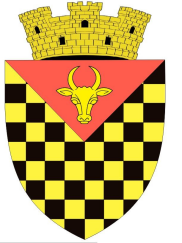             ГОРОДСКОЙ СОВЕТ                 АНЕНИЙ НОЙMD 6501 or. Anenii Noi, str. Suvorov, 6              tel/fax 026522108, consiliulorasenesc@gmail.comMD 6501, г.Анений Ной, ул.Суворов, 6 тел/факс 026522108,consiliulorasenesc@gmail.comMD 6501, г.Анений Ной, ул.Суворов, 6 тел/факс 026522108,consiliulorasenesc@gmail.comCu privire la inițierea procedurii de delimitare a bunurilor imobile 1. Denumirea autorului şi, după caz, a participanţilor la elaborarea proiectuluiDenumirea autorului şi, după caz, a participanţilor la elaborarea proiectului - specialist  în reglementarea regimului funciar Caraman Alina; Coordonat cu primarul – Alexandr Mațarin2. Condiţiile ce au impus elaborarea proiectului de act normativ şi finalităţile urmăriteProiectul deciziei a fost elaborat în temeiul art.14, alin.(2), lit.e) din Legea R.Moldova privind administrația public 436/2006, Legii cadastraului bunurilor imobile nr.1543/1998, art.8, alin.(1), art.10 din Legea R.Moldova cu privire la formarea bunurilor imobile nr.354/2004, art.16, alin.(10), lit.a) din Legea 29/2018 privind delimitarea proprietății publice, Hotărîrii Guvernului nr.63/2019 pentru aprobarea Regulamentului privind modul de delimitare a bunurilor imobile proprietate publică.      Scopul proiectului prenotat constă în realizarea competențelor de către consiliul orășenesc prevăzute:-  în art.14, alin.(2), lit.b) al Legii R.Moldova privind administraţia publică locală nr.436/2006 – consiliul local administrează bunurile domeniului public și a celui privat ale orașului Anenii Noi;- art.2 al Legii R.Moldova nr.354/2004 cu privire la formarea bunurilor imobile – noțiune principală – formare a bunului imobil – complex de lucrări executate în vederea apariției unui bun imobil, ca obiect de drept independent, prin separare, divizare, comasare sau combinare a unor bunuri imobile înscrise în Registrul bunurilor imobile;- art.3 lit a)  al Legii R.Moldova nr.354/2004 cu privire la formarea bunurilor imobile – formarea bunului imobil se inițiază de către proprietarul lui, inclusiv statul sau unitatea administrativ-teritorială, prin intermediul autorităților împuternicite cu administrarea bunului;- art.8, alin.(1) al Legii R.Moldova nr.354/2004 cu privire la formarea bunurilor imobile – pot fi formate ca bun imobil independent de drept:- art.4, alin.(1) din Legea nr.29/2018 privind delimitarea proprietății publice – proprietatea publică se constituie din totalitatea bunurilor domeniului public și privat ce aparțin cu drept de proprietate statului și unităților administrative-teritoriale, dreptul de posesiune, de folosință și de dispoziție asupra acestora aparținînd Guvernului sau autorităților deliberative ale administrației publice locale/autorității deliberative a administrației publice a unității teritoriale autonome Găgăuzia;- art.16, alin.(10), lit.a) din Legea nr.29/2018 privind delimitarea proprietății publice –în procesul delimitării proprietății publice, autoritățile deliberative ale administrației publice locale/autorității deliberative a administrației publice a unității teritoriale autonome Găgăuzia asigură:a) realizarea politicii statutului privind delimitarea bunurilor proprietate publică a unității administrative-teritoriale în funcție de apartenență și pe domenii.3. Principalele prevederi ale proiectului şi evidenţierea elementelor noi  Principalele prevederi ale proiectului sunt: delimitarea selectivă bunurilor imobile proprietate publică după APL Anenii Noi. Prin intermediul prezentului proiect de decizie se propune inițierea procedurii de delimitare a terenului cu suprafața de 0,1899 ha, situat în or.Anenii Noi str.Tighina nr.53, nr.cadastral 1001212.137, categoria de destinaţie–teren din intravilanul localităţii, modul de folosinţă – aferent obiectivului destinat locuinței, domeniul privat,  a terenului proprietate publică a UAT Anenii Noi,cu suprafața aproximativ de 0,02 ha, sectorul cadastral 1001206., la hotar cu nr.cadastral nr.cadastral 1001206.318, situat în or.Anenii Noi, categoria de destinaţie–teren din intravilanul localităţii, modul de folosinţă – aferent obiectivului comercial și prestări servicii, domeniul- privat, a terenului proprietate publică a UAT Anenii Noi,cu suprafața aproximativ de 0,0250 ha, sectorul cadastral 1001205., la hotar cu nr.cadastral nr.cadastral 1001205.186, situat în or.Anenii Noi, categoria de destinaţie–teren din intravilanul localităţii, modul de folosinţă – aferent obiectivului comercial și prestări servicii, domeniul- privat, a terenului proprietate publică a UAT Anenii Noi,cu suprafața de 0,3739 ha, situat în or.Anenii Noi str.Chișinăului , nr.cadastral 1001204.043, categoria de destinaţie–teren din intravilanul localităţii, modul de folosinţă – pentru amplasarea garajelor, domeniul privat, selectivă a terenului proprietate publică a UAT Anenii Noi,cu suprafața de 0,0972 ha, nr.cadastral 1001204.063, situat în or.Anenii Noi str.Sportivă nr.2, categoria de destinaţie–teren din intravilanul localităţii, modul de folosinţă – aferent obiectivului destinat locuinței, domeniul privat, a terenului proprietate publică a UAT Anenii Noi,cu suprafața aproximativ de 0,01 ha, sectorul cadastral 1001211., la hotar cu nr.cadastral nr.cadastral 1001211.229, situat în or.Anenii Noi str.Concilierii Naționale, categoria de destinaţie–teren din intravilanul localităţii, modul de folosinţă – aferent obiectivului comercial și prestări servicii, domeniul- privat, a terenului proprietate publică a UAT Anenii Noi,cu suprafața de 0,0545 ha, situat în or.Anenii Noi str.Concilierii Naționale nr.8, nr.cadastral 1001204.104, categoria de destinaţie–teren din intravilanul localităţii, modul de folosinţă – aferent obiectivului destinat locuinței, domeniul privat.4. Fundamentarea economico-financiară Prezentul proiect de decizie va necesita cheltuieli financiare pentru înregistrarea bunului imobil nou format la SCT Anenii Noi a I.P. “Agenţia Servicii Publice”.5. Constatările expertizei anticorupție –nu este cazul Prevederile proiectului nu sunt în detrimentul interesului public și nu afectează drepturile fundemantale ale omului. 